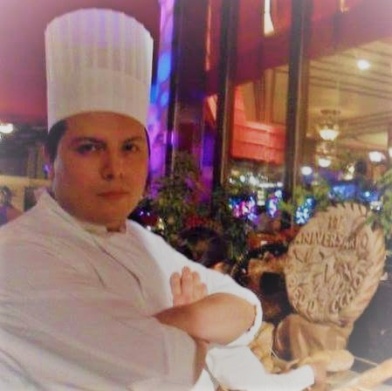 Jose Executive Sous ChefProfession: Food preparation and preservation technicianBirth Date: March 9, 1988Jose-397838@gulfjobseeker.com Self-learning through books and websitesPractice new cooking techniques and innovate within characteristicsSport(Play Soccer and a Little Fitness)English 50%educationInstituto Mexicano de Gastronomía[August 2005]–[September 2007]work ExperienceSous ChefOctober2019- ¿?●Supervision of restaurant openings.● Preparation of Menus by the Executive Chef.● Responsible for inventories of all consumption centers.● Supervision of the dishes with the Chefs of Specialties’.● Changes to the presentation of a la carte restaurants.● Personnel management and care of the work climate.Yacht "Maje" Balearics Islands, SpainExecutive ChefMay 2019 - August 2019Elaboration of Menus for the owners and crew of the boat.●Shopping according to the menus of each day.● Organization of the kitchen and Refrigerators of the same Yacht.● Following the standards of cleanliness that I have worked for yearsHyatt Ziva Los Cabos-Specialties ChefAugust 2017-March 2019●In charge of the Bon Vivant Restaurant (French Cuisine)● Supervision of preparations and elaborations of the Restaurant.● Supervision of the Service of the same.● Kitchen cleaning supervision.● Working with Distinctive H and Cristal.● Design of presentation of dishes and their costing.● Personnel management complying with all company standards.● Training and preparation of recipes with the staff in charge.Hotel Secrets Huatulco-Chef de EspecialidadesJanuary 2016- July 2017●In charge of the Restaurant "Bordeaux" (French Cuisine)● Supervision of preparations and elaborations of the Restaurant.● Supervision of the Service of the same.● Support in local events such as the Wine Festival.● Support covering shifts in the different Restaurants of the Hotel Secrets.● Kitchen cleaning supervision.● Working with Distinctive H and Cristal.Plaza Reforma Hotel Gallery (Las Brisas)Chef de CuisineJune 2015- January 2016●In charge of the afternoon shift, in charge of lunches and dinners, groups.●Preparation of menu and buffet for events within the restaurant "Plaza".● Supervision and production preparation such for à la carte service and dinner buffets.● Cleaning supervision of refrigerators and refrigeration chambers.● Working with Distinctive "H"Brasserie Lipp inside the Marriott Polanco HotelChef de PartieMarch 2015-June 2015●In charge of the cold line.● Preparation of dressings and production of the line. Restaurant.Grand Recidences Riviera Cancun by Royal Resorts Chef de CuisineFebruary 2014- February 2015In charge of the line at lunch In charge of the dinner service. Preparation and supervision of production such as sauces, dressings, soups and garnishes. Support in the preparation of dishes for the restaurant El Faro in its theme nights.(Italian, Mexican, Sea food)WorkingwithDistinctive "H"Au Pied de Cochón Chef de PartieJanuary 2010-January2014In charge of online meat and fish service. Support in social and commercial events within the restaurant. Preparation and supervision of production for the service.WorkingwithDistinctive "H"Smokey Joe’s Bar Restaurant Cook / Grill July 2009-December 2009In charge of the restaurant's barbecue service, preparation of the menu and weekly suggestionChapultepec Golf ClubCook July 2008- October 2008●Preparation of garnishesforbanquets● Preparation and preparation of food for Saturday and Sunday  buffets (salad bars, cold meats, cheeses)      ● Order refrigeration and freezing chambers with the PEPS system working with the DISTINCTIVE "HHotel Camino Real  Kitchen assistant / CookJanuary 2008-June 2008●Working on the restaurant production line●Production the other day, such as sauces, dressings, etc.● Participation in banquetsReal de Catorce Restaurant and Social Events CookMay 2007-November 2007     ●Support in social events.     ● Preparation of sauces and dressings for the service and social events.Mc Donalds México, S.A.  de C.V.  Employing September 2006- December 2006Development of store sales productsHelping in store cleaning Training: "Mexican Institute of Gastronomy" Food preparation and preservation technician